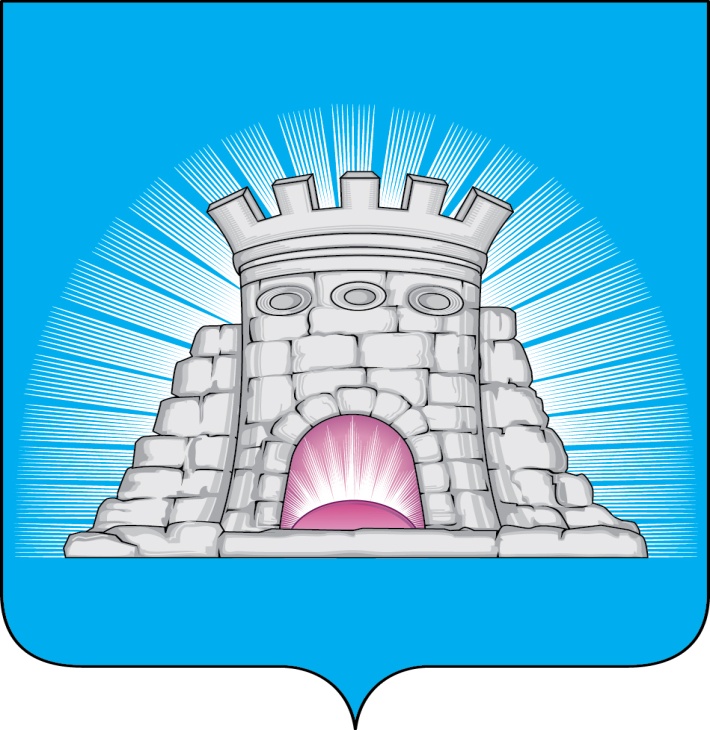                           П О С Т А Н О В Л Е Н И Е25.01.2024  №  137/1г. ЗарайскОб изменении типа муниципального бюджетного учреждения Дворец спорта «Зарайск» на муниципальное автономное учреждение Дворец спорта «Зарайск» и утверждении в новой редакции Устава муниципального автономного учреждения Дворец спорта «Зарайск»	В соответствии с Гражданским кодексом Российской Федерации, Федеральным законом от 12.01.1996 № 7-ФЗ «О некоммерческих организациях», Федеральным законом от 03.11.2006 № 174-ФЗ «Об автономных учреждениях»; руководствуясь Уставом муниципального образования городской округ Зарайск Московской области,П О С Т А Н О В Л Я Ю:1.  Изменить тип существующего муниципального бюджетного учреждения Дворец спорта «Зарайск» на муниципальное автономное учреждение Дворец спорта «Зарайск».2. Переименовать муниципальное бюджетное учреждение Дворец спорта «Зарайск» на муниципальное автономное учреждение Дворец спорта «Зарайск». 3. Установить, что учредителем муниципального автономного учреждения Дворец спорта «Зарайск» является муниципальное образование городской округ Зарайск Московской области, функции и полномочия которого осуществляет администрация городского округа Зарайск Московской области. 4. Утвердить Устав муниципального автономного учреждения Дворец спорта «Зарайск» в новой редакции, согласно приложению 1 к настоящему постановлению.5. Установить, что имущество, находящееся на балансе муниципального бюджетного учреждения Дворец спорта «Зарайск» закрепляется за муниципальным автономным учреждением Дворец спорта «Зарайск» в полном объеме. Перечень объектов недвижимого имущества и особо ценного движимого имущества приведен в приложении 2 к настоящему постановлению. 												0128726. Утвердить перечень мероприятий по изменению типа муниципального бюджетного учреждения Дворец спорта «Зарайск» на муниципальное автономное учреждение Дворец спорта «Зарайск» с указанием сроков их проведения, согласно приложению 3 к настоящему постановлению. 7. Наделить директора муниципального бюджетного учреждения Дворец спорта «Зарайск» полномочиями по оформлению в уполномоченный государственный орган документов необходимых для государственной регистрации изменений, внесенных в учредительные документы юридического лица и внесения изменений в сведения о юридическом лице. 8. Настоящее постановление опубликовать в периодическом печатном издании  «Зарайский вестник» – приложении к общественно-политической газете «За новую жизнь» и разместить на официальном сайте администрации городского округа Зарайск Московской области в сети «Интернет».9. Контроль за исполнением настоящего постановления возложить на председателя комитета по культуре, физической культуре, спорту, работе с детьми и молодежью администрации городского округа Зарайск Московской области Орловского А.М.       И.о. главы городского округа Зарайск С.В. МоскалевВерноНачальник службы делопроизводства			 Л.Б. Ивлева25.01.2024Разослано: в дело, ККФКСР с Д и М – 2, Мешкову А.Н., Гулькиной Р.Д., юридический отдел, СВ со СМИ, издание «Зарайский вестник», прокуратуре.Н.В. Клемешова 8 496 66 2-51-81